Отчет воспитателя о проделанной работе во второй младшей группе Пятница:29.04. 2020 г.Воспитатель: Гаун Елена Михайловна.
В обучении приняло участие: 7 человек Текущая образовательная деятельность данного дня осуществлялась по следующим образовательным областям: 1) Развитие речи тема: Чтение русской народной сказки «Гуси-Лебеди» Родителям было предложено  познакомить детей со сказкой; вызвать желание послушать её ещё раз, поиграть в сказку; способствовать воспитанию послушания; учить отвечать на вопросы по содержанию сказки. Отзывы родителей и фото отчёт показал, что дети с интересом принимали участие в образовательном процессе.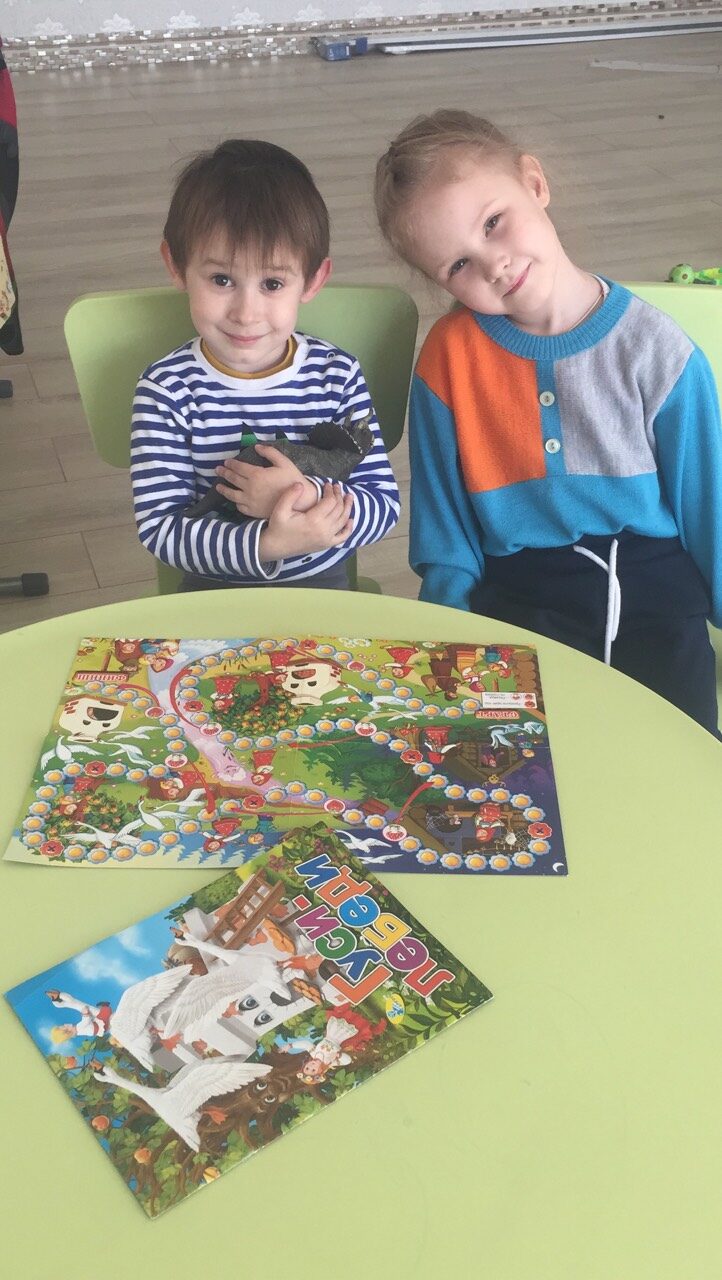 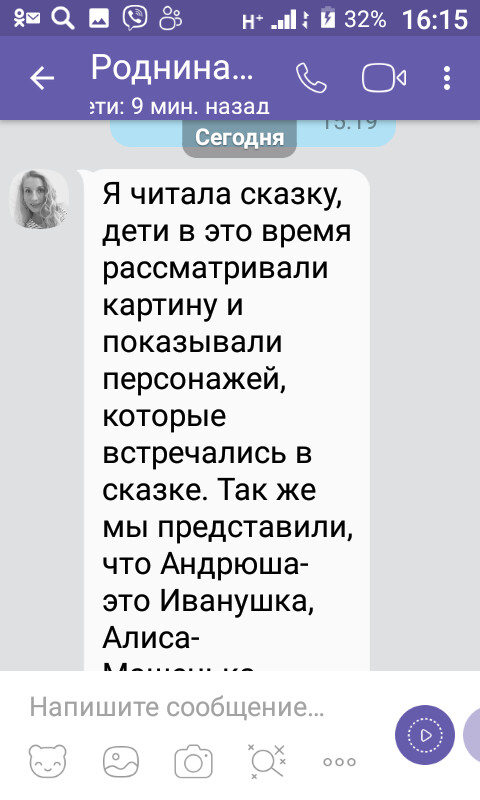 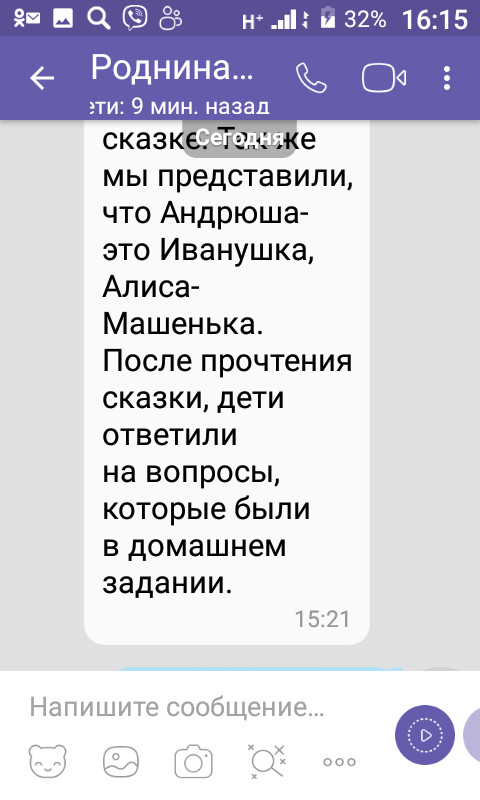 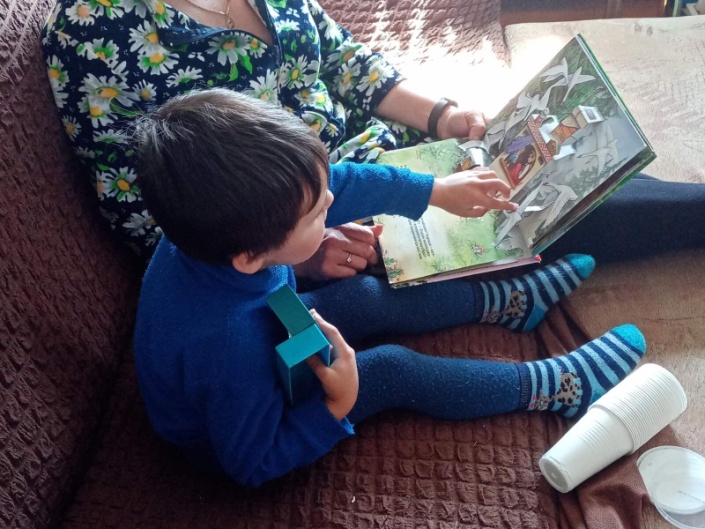 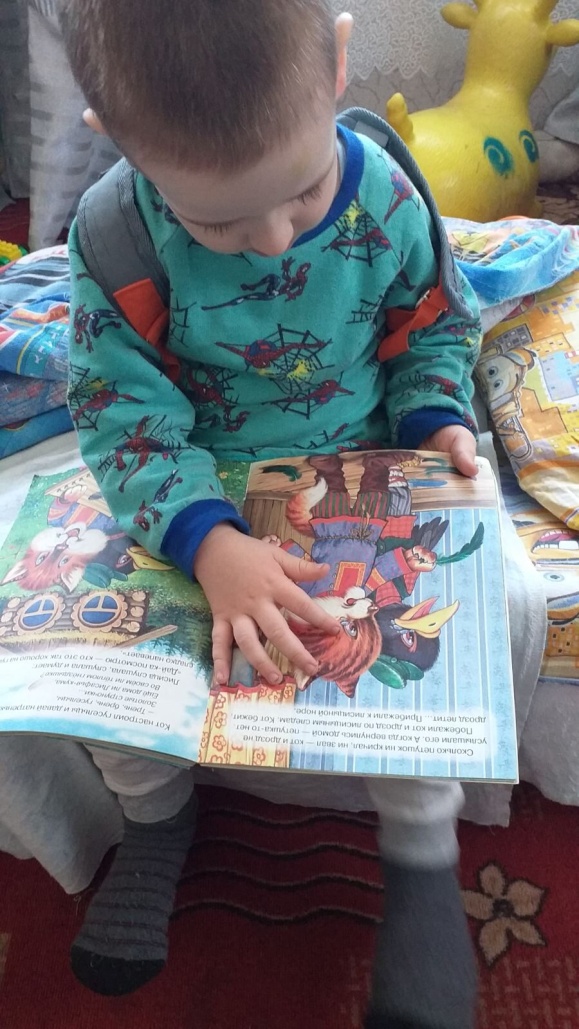 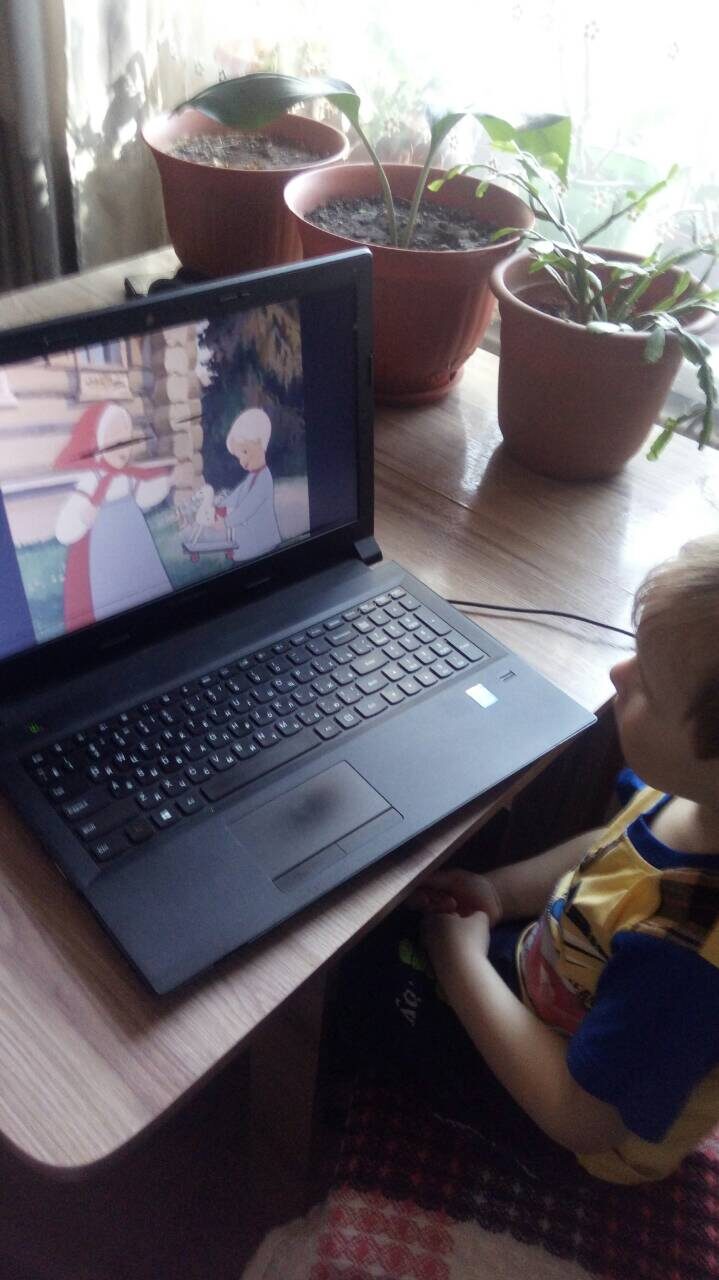 